Projekt współfinansowany jest przez Unię Europejską ze środków Europejskiego Funduszu Społecznego w ramach pomocy technicznej Regionalnego Programu Operacyjnego Województwa Opolskiego na lata 2014-2020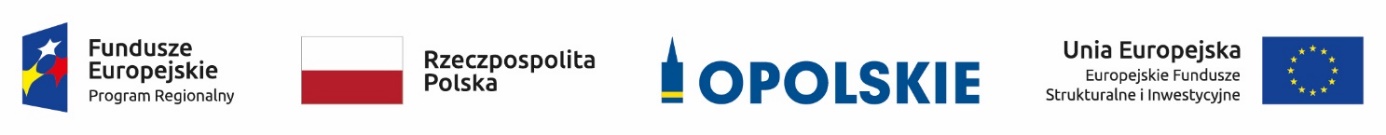 Załącznik Uchwały Zarządu Województwa Opolskiego Oznaczenie sprawy: DOA-X.272.26.2021 - Załącznik nr 1 do SWZOPIS PRZEDMIOTU ZAMÓWIENIA Przedmiotem zamówienia jest wykonanie badania ewaluacyjnego pn. „Ocena wsparcia w zakresie edukacji w ramach RPO WO 2014-2020 oraz analiza aspiracji edukacyjno-zawodowych uczniów szkół ponadpodstawowych i osób dorosłych”. Kod i nazwa zamówienia według Wspólnego Słownika Zamówień (CPV): Główny kod CPV 79419000-4 – (usługi konsultacyjne w zakresie ewaluacji) (odpowiadający głównemu przedmiotowi zamówienia ) Dodatkowe kody CPV 79315000-5 (Usługi badań społecznych); 79311200-9 (Usługi przeprowadzania badań ankietowych); 73110000-6 (usługi badawcze); (informacja podawana tyle razy, ile jest to konieczne) Szczegółowy opis przedmiotu zamówienia zawarty poniżej.UZASADNIENIE REALIZACJI BADANIA Jednym z priorytetów władz województwa opolskiego jest przygotowanie społeczeństwa do wymogów współczesnego rynku pracy, które wymaga zarówno działań na rzecz wysokiej jakości oferty edukacyjnej na każdym poziomie kształcenia, jak i dopasowania umiejętności przyszłych pracowników do opolskiego rynku pracy. Aby wyjść im naprzeciw, w ramach Osi Priorytetowej IX Wysoka jakość edukacji (Poddziałań 9.1.1, 9.1.2 i 9.1.5 oraz Działań 9.2, 9.3, 9.4) Regionalnego Programu Operacyjnego Województwa Opolskiego na lata 2014-2020 (RPO WO 2014-2020) przewidziane zostało wsparcie mające na celu poprawę jakości edukacji na wielu szczeblach. Realizacja ww. badania wynika z „Planu ewaluacji RPO WO 2014-2020”, „Wytycznych w zakresie ewaluacji polityki spójności 2014-2020” Ministerstwa Inwestycji i Rozwoju. Niniejsza ewaluacja koncentruje się na ocenie wpływu RPO WO 2014-2020 na realizację następujących celów OP IX:Cel szczegółowy 2: Podniesienie u uczniów kompetencji kluczowych i uniwersalnych niezbędnych do funkcjonowania na rynku pracy oraz rozwój indywidualnego podejścia do ucznia, w szczególności ze specjalnymi potrzebami edukacyjnymi,Cel szczegółowy 3: Zwiększenie szans zatrudnienia przyszłych absolwentów kształcenia i szkolenia na regionalnym rynku pracy poprzez poprawę efektywności kształcenia i szkolenia,Cel szczegółowy 4: Poprawa kompetencji i kwalifikacji osób dorosłych znajdujących się w niekorzystnej sytuacji na rynku pracy w zakresie rozwoju umiejętności TIK i znajomości języków obcych,Cel szczegółowy 5: Poprawa kompetencji i kwalifikacji mieszkańców regionu.Badanie to obejmie swoim zakresem działania mające na celu poprawę umiejętności, kompetencji, kwalifikacji (w tym również rozwoju postaw właściwych na rynku pracy) uczniów, nauczycieli i osób dorosłych w wyniku uzyskanego wsparcia z EFS oraz ich wpływ na zwiększenie zatrudnienia lub dalszej kontynuacji nauki. Analizując interwencje RPO WO 2014-2020 podejmowane w obszarze edukacji, nie bez znaczenia będą zmiany wywołane reformą systemu szkolnictwa, w tym zmiana wieku obowiązku szkolnego oraz przywrócenie dwóch poziomów edukacji. Istotnym elementem będzie również spojrzenie na edukację przez pryzmat pandemii COVID-19, która wymusiła wiele zmian i odcisnęła swoje piętno na systemie oświaty. Ponadto istotnym czynnikiem warunkującym tło badawcze, a następnie pytania ewaluacyjne są problemy demograficzne Opolszczyzny, oddziaływujące m.in. na obszar edukacji i rynku pracy, powodujące np.: zmniejszanie się liczby uczniów; wzrost kosztów utrzymania placówek powodującą konieczność likwidacji / restrukturyzacji infrastruktury edukacyjnej; kurczenie się zasobów pracy (poprzez odpływ młodych ludzi po zakończonej edukacji oraz starzejące się społeczeństwo) skutkujące trudnościami w pozyskiwaniu pracowników. W kontekście kształcenia ustawicznego zasadnicze jest systematyczne zwiększenie uczestnictwa osób w wieku 25-64 lata w formalnym kształceniu ustawicznym.Dodatkowo analiza Działań 9.2 i 9.3 w ramach „Ewaluacji mid-term dotycząca postępu rzeczowego RPO WO 2014-2020 dla potrzeb przeglądu śródokresowego, w tym realizacji zapisów ram i rezerwy wykonania”, wskazuje m.in. na niejednolitość rozumienia pojęcia „nabycia kompetencji” i przypuszczalnie znaczące zróżnicowanie metodologii pomiaru osiągniętych wartości wskaźników przez beneficjentów. Niniejszy wniosek dał podstawę do sformułowania rekomendacji koncentrującej się na potrzebie przeanalizowania, w jaki sposób poszczególni beneficjenci określali minimalny poziom wymagań, powyżej którego uznawano, że nabycie kompetencji miało miejsce, oraz w jaki sposób prowadzili ocenę efektów uczenia się osiąganych przez uczestników projektów (m.in. uczniów i nauczycieli oraz osób uczestniczących w kształceniu ustawicznym). W toku realizowanego zamówienia Wykonawca powinien wziąć pod uwagę także inne opracowania (w tym raporty ewaluacyjne) w obszarze edukacji, w szczególności na etapie Desk research i formułowania w ramach raportu końcowego wniosków i rekomendacji pod kątem przyszłego programu regionalnego „Fundusze Europejskie dla Opolskiego na lata 2021-2027” (FEO 2021-2027).Wśród powyższych opracowań w szczególności analizie powinny podlegać opracowania IZ POWER oraz analiza regionalna zrealizowana w województwie opolskim pod koniec 2020 roku pn. „Analiza w zakresie interwencji edukacyjnych określonych w RPO WO 2021-2027”, w ramach której wypracowane zostały rekomendowane interwencje edukacyjne pod kątem funduszy unijnych wdrażanych w województwie opolskim w okresie 2021-2027. Przedmiotowe badanie ewaluacyjne pomoże w ocenie wpływu wsparcia na efekty procesu nauczania w regionie, adekwatność interwencji z punktu widzenia poprawy jakości kształcenia oraz osiągnięte efekty. Badanie obejmie swoim zakresem obszar kształcenia ogólnego, zawodowego oraz ustawicznego. Wiedza na ten temat dodatkowo ułatwi Instytucji Zarządzającej oraz Instytucjom Pośredniczącym zaplanowanie wsparcia do 2027 roku, w tym określenie realistycznego poziomu wskaźników rezultatu oraz pozwoli promować dobre praktyki wśród projektodawców.Głównymi odbiorcami wyników badania będą: Instytucja Zarządzająca i Instytucja Pośrednicząca RPO WO 2014-2020, Zarząd Województwa Opolskiego, Komitet Monitorujący RPO WO 2014-2020, beneficjenci, a także Krajowa Jednostka Ewaluacji i Komisja Europejska oraz interesariusze systemu edukacji i kształcenia ustawicznego.Dodatkowymi odbiorcami badania będą opinia publiczna i media.CELE BADANIA EWALUACYJNEGO I PYTANIA EWALUACYJNEGłównym celem badania jest ocena realizacji dotychczasowych działań na rzecz edukacji ogólnej, zawodowej oraz ustawicznej podejmowanych w ramach RPO WO 2014-2020 oraz analiza aspiracji społecznych i zawodowych uczniów szkół ponadpodstawowych oraz osób dorosłych w wieku aktywności zawodowej. Szczegółowe cele badania będą koncentrowały się na następujących obszarach:Ocena użyteczności, skuteczności zastosowanych form wsparcia udzielonych w ramach Poddziałań 9.1.1, 9.1.2 i 9.1.5 oraz Działań 9.2, 9.3 i 9.4 RPO WO 2014-2020 pod kątem realnych potrzeb odbiorców, teraźniejszych wyzwań edukacyjnych oraz ich wpływu na poprawę sytuacji uczestników projektów, jak i możliwości wykorzystania przez nich nabytych kluczowych kompetencji i kwalifikacji niezbędnych do funkcjonowania na rynku pracy. Poznanie planów i aspiracji edukacyjnych, zawodowych oraz migracyjnych uczniów szkół ponadpodstawowych i osób dorosłych (w wieku aktywności zawodowej) oraz czynników warunkujących ich pozostanie na opolskim rynku pracy. Ocena wsparcia udzielonego w trakcie trwania pandemii COVID-19 oraz analiza wykorzystania kluczowych kompetencji TIK oraz sprzętu i oprogramowania informatycznego w ramach nauczania zdalnego. Wypracowanie zestawu wniosków i rekomendacji w celu zwiększenia skuteczności, użyteczności i trwałości oferowanego wsparcia w obszarze edukacji, użytecznych w realizacji polityki rozwoju regionalnego do 2030 roku w województwie opolskim. Poniższy katalog rekomendowanych do zastosowania pytań ewaluacyjnych umożliwi realizację wskazanych celów:Kształcenie ogólne:W jakim stopniu Program wpłynął na zaspokojenie indywidualnych potrzeb edukacyjnych uczniów oraz jakie działania w przyszłości powinny być realizowane na poziomie regionalnym w zakresie indywidualizacji nauczania, szczególnie w odniesieniu do uczniów ze specjalnymi potrzebami edukacyjnymi?Jaka jest użyteczność i skuteczność wsparcia pod kątem podniesienia u uczniów kompetencji kluczowych oraz właściwych postaw niezbędnych do funkcjonowania na rynku pracy?Jaka skala absolwentów szkół znalazła zatrudnienie zaraz po zakończeniu edukacji i jaka część absolwentów szkół kontynuowała naukę? W jakim stopniu wsparcie otrzymane w ramach projektów pomogło im w znalezieniu zatrudnienia?Czy z uwagi na zmieniające się potrzeby rynku pracy istnieje potrzeba rozszerzenia wsparcia skierowanego do uczniów o podnoszenie kwalifikacji/kompetencji twardych? Pomoc stypendialna:Jaka jest skala udzielonego wsparcia (pod względem osobowym i finansowym) w ramach pomocy stypendialnej RPO WO 2014-2020 w stosunku do potrzeb i oczekiwań odbiorców oraz wiedzy beneficjentów projektów? Czy limity i ograniczenia w realizacji tego typu projektów powinny zostać zmodyfikowane czy też utrzymane w kolejnej perspektywie finansowej?Czy pobieranie stypendiów ułatwiło stypendystom (zarówno uczniom szkół kształcenia ogólnego jak i zawodowego) pokonanie barier w rozwoju edukacyjnym oraz czy i w jakim stopniu przyczyniło się do osiągnięcia przez nich wyższego poziomu wykształcenia? Jaką rolę odegrała wysokość otrzymanego stypendium? Szkolnictwo zawodoweCzy i w jakim stopniu wsparcie na rzecz poprawy jakości i atrakcyjności kształcenia i szkolenia zawodowego wpłynęło na dostosowanie kwalifikacji, kompetencji i umiejętności zawodowych mieszkańców regionu do wymagań stale zmieniającego się rynku pracy? W jakim stopniu wsparcie to wpłynęło na zwiększenie szans zatrudnienia przyszłych absolwentów na regionalnym rynku pracy? Jaka skala absolwentów szkół zawodowych znalazła zatrudnienie zaraz po zakończeniu nauki? W jakim stopniu wsparcie pomogło w znalezieniu zatrudnienia, w tym zgodnego z ukończonym kierunkiem?Jaki jest stopień dostosowania systemu kształcenia zawodowego w regonie do potrzeb specjalizacji regionalnych (w tym inteligentnych) oraz budowy jego konkurencyjności? Czy i w jakim zakresie powinno nastąpić większe uspójnienie ze specjalizacjami wskazanymi w Regionalnej Strategii Innowacji Województwa Opolskiego do 2030 roku?Jakie działania były podejmowane w zakresie współpracy szkół i placówek z otoczeniem społeczno–gospodarczym? Czy te działania były adekwatne do potrzeb wskazanych podmiotów? Jakie działania należy podjąć by zwiększyć skuteczność i jakość przedmiotowej współpracy?Jaki model współpracy pomiędzy pracodawcami a placówkami prowadzącymi kształcenie zawodowe w zakresie organizowania praktycznej nauki zawodu i przygotowania zawodowego jest najwłaściwszy do wdrożenia w województwie opolskim? Jakie są możliwe do wypracowania mechanizmy służące nawiązywaniu, pogłębieniu tej współpracy?Kształcenie ustawiczne:Czy i w jakim zakresie działania z zakresu kształcenia ustawicznego w okresie programowania 2014-2020 są dostosowane do rzeczywistych potrzeb i wymagań regionu (w aspekcie rynku pracy) i jego mieszkańców? Jaki powinien być zakres form kształcenia możliwy do uwzględnienia w ramach kształcenia ustawicznego? Czy zakres ten powinien być w jakimś stopniu ograniczony?Jakie grupy docelowe i dlaczego powinny w pierwszej kolejności mieć możliwość ze skorzystania ze wsparcia w ramach kształcenia ustawicznego?Jakie podejście beneficjenci stosowali w metodologii pomiaru osiągniętych wartości wskaźników dotyczących nabywania kompetencji? Czy określali minimalny poziom wymagań, powyżej którego uznawano, że nabycie kompetencji miało miejsce, oraz w jaki sposób prowadzili ocenę efektów uczenia się, osiąganych przez uczestników projektów (uczniów i nauczycieli oraz osób uczestniczących w kształceniu ustawicznym)?W jakim stopniu założenia Europejskiego Budżetu Obywatelskiego oraz oferty wyłonione do realizacji zadań w zakresie nabycia i/lub podnoszenia kwalifikacji/kompetencji osób dorosłych stanowią odzwierciedlenie potrzeb i oczekiwań mieszkańców województwa opolskiego oraz regionalnego i lokalnego rynku pracy? Jakie są mocne i słabe strony zaproponowanego modelu realizacji EBO? Czy należy, a jeśli tak to jak, przemodelować jego formułę w latach 2021-2027? Na jakich obszarach skoncentrować wsparcie w ramach EBO w nowej perspektywie finansowej?Efekty projektów edukacyjnych:Jakie typy działań podejmowane w projektach z obszaru edukacji dominują w ramach RPO WO 2014-2020? W jakim zakresie typy projektów były łączone i czy sprzyjało to wyższej użyteczności realizowanych działań? Czy zrealizowane projekty były kontynuacją wcześniej prowadzonej polityki? Jaka jest efektywność kosztowa osiąganych efektów?Jakie czynniki wpływają na osiągane efekty oraz jakie są bariery we wdrażaniu projektów (z uwzględnieniem charakterystyki uczestników projektów oraz specyfiki wykorzystywanych instrumentów wsparcia)?Czy zrealizowane w obszarze edukacji projekty w ramach RPO WO 2014-2020 przyniosły dodatkowe efekty względem zaplanowanych w Programie (wartość dodana)? Jeśli tak to jakie i w jaki sposób są one dostrzegane? Czy występują działania pozwalające zwiększać jakość i dostępność edukacji, których ze względu na formułę Działań i Poddziałań w obszarze edukacji, szkoły nie mogły realizować? Jakie to działania oraz czy w przyszłości mogą być one wdrażane, jeżeli tak to z jakich źródeł? Jakie efekty przyniosła realizacja projektów edukacyjnych oraz które z tych efektów mogą mieć charakter skutków pozornych (niezależnych od udzielonego wsparcia)? Które rezultaty w największym stopniu zależą od udzielonego wsparcia, a które w najmniejszym? Jak duży jest efekt zachęty i zdarzenia niezależnego (deadweight) w przypadku projektów edukacyjnych realizowanych w województwie opolskim? Które z realizowanych przez szkoły działań zostałyby podjęte niezależnie od udzielonego wsparcia? Jaka jest użyteczność, skuteczność i trwałość wsparcia dedykowanego nauczycielom kształcenia ogólnego i zawodowego oraz czy i w jakim stopniu wsparcie doskonalenia, podnoszenia i nabywania kompetencji i kwalifikacji nauczycieli wpłynęło na podniesienie jakości nauczania w regionie, w tym wzrost kompetencji i umiejętności uczniów?W jakim stopniu potrzeby infrastrukturalne instytucjonalnych odbiorców wsparcia zostały zaspokojone w perspektywie 2014-2020 i czego one dotyczyły? Czy i w jakim zakresie oraz w stosunku do jakich placówek wsparcie to jest nadal wymagane w perspektywie do 2030 roku, mając na uwadze „ograniczenia” wynikające ze wsparcia tego typu zadań w ramach RPO WO 2014-2020 i FEO 2021-2027?Czy i w jakim zakresie kryteria wyboru projektów przyczyniły do realizacji w regionie optymalnych form wsparcia z punktu widzenia realizacji celów OP IX RPO WO 2014-2020?Plany na przyszłość:Jakie są plany i aspiracje edukacyjne oraz zawodowe uczniów szkół ponadpodstawowych? Jakie są zamierzenia migracyjne przyszłych absolwentów oraz co na nie wpływa, w tym jakie czynniki warunkują ich pozostanie na rynku pracy województwa opolskiego?Jakie są aspiracje edukacyjne oraz zawodowe osób dorosłych w wieku aktywności zawodowej?Wpływ pandemii Covid-19Jaki był wpływ pandemii COVID-19 na realizację trwających projektów w ramach wskazanych Działań i Poddziałań oraz w jakim stopniu pandemia wywarła wpływ na odbiorców wsparcia? Jakie rodzaje wsparcia zostały udzielone szkołom w trakcie trwania pandemii oraz czy przyczyniły się one do poprawy jakości nauczania zdalnego  w tym czasie oraz wzrostu umiejętności i kompetencji w zakresie edukacji zdalnej? Jakie bariery zidentyfikowane zostały podczas nauczania zdalnego oraz czy i w jakim zakresie mogą one być w przyszłości usunięte?Jakie są najistotniejsze potrzeby uczniów i rodziców oraz nauczycieli i dyrektorów szkół możliwe do zrealizowania w przedmiotowym wymiarze w ramach przyszłych projektów edukacyjnych?W jakim stopniu efekty realizowanych wcześniej projektów w obszarze edukacji, w tym m.in. umiejętności nabyte z zakresu TIK wpłynęły na jakość procesu dydaktycznego realizowanego w okresie pandemii?Które elementy dotyczące procesu kształcenia (ze szczególnym uwzględnieniem kształcenia zawodowego) mogą być realizowane z wykorzystaniem nauczania zdalnego, a które są niemożliwe do realizacji?UWAGA: Ewaluacja powinna dostarczyć wyczerpujących i wiarygodnych informacji na sformułowane przez Zamawiającego cele szczegółowe i pytania ewaluacyjne. Podane powyżej zagadnienia są propozycją Zamawiającego i mogą podlegać uzupełnieniom/modyfikacjom wraz z uzasadnieniem proponowanych zmian na etapie współpracy z Zamawiającym (bez wpływu na główny zakres merytoryczny niniejszej ewaluacji).ZAKRES BADANIA EWALUACYJNEGO Terytorialny Obszar geograficzny interwencji RPO WO 2014-2020, tj. województwo opolskie. Czasowy Od początku realizacji RPO WO 2014-2020, tj. od 1 stycznia 2014 roku do momentu realizacji badania. Przedmiotowy Dokumenty strategiczne i programowe; Dane z wniosków o dofinansowanie projektów w ramach Osi priorytetowej IX (Działania: 9.2, 9.3, 9.4 oraz Poddziałania: 9.1.1; 9.1.2 i 9.1.5) RPO WO 2014-2020;Dane z Systemu SL2014;Typy projektów i formy wsparcia realizowane w ramach Poddziałań 9.1.1, 9.1.2 i 9.1.5 oraz Działań 9.2, 9.3 i 9.4 RPO WO 2014-2020 Podmiotowy Odbiorcy wsparcia (uczestnicy projektów);Uczniowie ostatnich i przedostatnich klas szkół ponadpodstawowych;Wnioskodawcy projektów konkursowych i pozakonkursowych;Przedstawiciele Departamentu Funduszy Europejskich (IZ RPO WO 2014-2020);Przedstawiciele Wojewódzkiego Urzędu Pracy w Opolu (IP RPO WO 2014-2020);Przedstawiciele Związku Zintegrowanych Inwestycji Terytorialnych - Stowarzyszenie Aglomeracja Opolska (IP RPO WO 2014-2020);Przedstawiciele Jednostki Ewaluacyjnej;Koordynatorzy Europejskiego Budżetu Obywatelskiego i NGO startujące w konkursach; Przedstawiciele środowiska edukacyjno-oświatowego. KRYTERIA EWALUACYJNEBadanie ewaluacyjne prowadzone będzie pod kątem oceny świadczonych w ramach Działań i Poddziałań form wsparcia. Istotnym zatem jest aby opinie nt. świadczonych form wsparcia zostały sformułowane przez osoby reprezentujące różne punkty widzenia.W ramach badania ewaluacyjnego zostaną zastosowane następujące kryteria ewaluacyjne:Trafność – pozwoli ocenić stopień dopasowania projektów edukacyjnych do zidentyfikowanych potrzeb i/lub problemów grup docelowych (indywidualnych i instytucjonalnych) oraz specyfiki i sytuacji panującej w obszarze edukacji;Skuteczność pozwoli ocenić efekty projektów edukacyjnych w kontekście realizacji zakładanych celów (czy osiągnięto to, co zaplanowano) oraz ich wpływu na poprawę jakości opolskiej edukacji i sytuacji odbiorców wsparcia;Efektywność pozwoli ocenić stosunek nakładów poniesionych na realizację projektów edukacyjnych w stosunku do planowanych i uzyskanych rezultatów;Użyteczność pozwoli ocenić w jakim stopniu wsparcie świadczone w ramach Działań 9.2; 9.3; 9.4 oraz Poddziałań 9.1.1; 9.1.2 i 9.1.5 RPO WO 2014-2020 zaspokaja potrzeby odbiorców wsparcia i czy przynosi im odpowiednie korzyści oraz czy przyczynia się do rozwiązania problemów w obszarach objętych interwencją;Oddziaływanie pozwoli ocenić, w jakim stopniu sytuacja na opolskim rynku pracy i jakość działań edukacyjnych realizowanych w regionie wpływa na zachowania migracyjne uczniów ostatnich i przedostatnich klas szkół ponadpodstawowych; Trwałość pozwoli ocenić na ile efekty Działań 9.2; 9.3; 9.4 oraz Poddziałań 9.1.1; 9.1.2 i 9.1.5 RPO WO 2014-2020 utrzymują się w czasie i czym to jest warunkowane. PODSTAWOWE ZAŁOŻENIA METODOLOGICZNE W celu kompleksowej realizacji ewaluacji, Wykonawca zobowiązany jest, w oparciu o swoją wiedzę i dotychczasowe doświadczenie zaproponować najodpowiedniejszą metodologię badania, której zróżnicowanie sprzyjać będzie uzyskiwaniu obiektywnych i wiarygodnych rezultatów. Wymaga się od Wykonawcy zastosowania triangulacji: metod i technik badawczych, źródeł i typów danych oraz technik analitycznych odpowiednich do założeń badania ewaluacyjnego.W celu uzyskania odpowiedzi na postawione pytania badawcze Wykonawca zastosuje minimum następujące metody/techniki badawcze: DESK RESEARCH: Analiza innych badań, ewaluacji i analiz, w szczególności:Analiza w zakresie interwencji edukacyjnych określonych w RPO WO 2021-2027;Wytyczne w zakresie realizacji przedsięwzięć z udziałem środków Europejskiego Funduszu Społecznego w obszarze edukacji na lata 2014-2020Barometr zawodów 2020. Raport podsumowujący badanie w województwie opolskim;Diagnoza problemu depopulacji oraz trendów wynikających z prognoz ludnościowych w województwie opolskim. Przegląd, programów, działań i instrumentów realizowanych na poziomach: lokalnym, regionalnym, krajowym i europejskim, mających na celu przeciwdziałanie depopulacji. Raport cząstkowy I;Analiza przewidywanych konsekwencji sytuacji demograficznej w relacji do systemu społeczno-gospodarczego i układu przestrzennego badanych obszarów. Określenie scenariuszy rozwoju społeczno-gospodarczego i przestrzennego do 2030 roku. Raport cząstkowy II;Ewaluacja wsparcia realizowanego w obszarze edukacji w ramach Europejskiego Funduszu Społecznego - III raport cząstkowy;Ewaluacja wsparcia realizowanego w obszarze edukacji w ramach Europejskiego Funduszu Społecznego - II raport cząstkowy;Ewaluacja wsparcia realizowanego w obszarze edukacji w ramach Europejskiego Funduszu Społecznego - I Raport Cząstkowy;Badanie ewaluacyjne dotyczące wyliczenia wartości wskaźników rezultatu długoterminowego w ramach Europejskiego Funduszu Społecznego oraz Inicjatywy na rzecz zatrudnienia osób młodych;Badanie ewaluacyjne dotyczące wyliczenia wartości wskaźników rezultatu długoterminowego w ramach Europejskiego Funduszu Społecznego oraz Inicjatywy na rzecz zatrudnienia osób młodych – II analiza wskaźnikowa;Analiza społeczno-gospodarcza wraz z diagnozą obszarów interwencji EFS;Badanie efektów wsparcia zrealizowanego na rzecz osób młodych w ramach Programu Wiedza Edukacja Rozwój. Raport końcowy;Ewaluacja mid-term postępu rzeczowego i finansowego Programu Wiedza Edukacja Rozwój 2014-2020 (PO WER) oraz wyliczenie wartości wskaźnika rezultatu długoterminowego;Metaanaliza wyników badań ewaluacyjnych dotyczących oceny wsparcia z Europejskiego Funduszu Społecznego - raport końcowy;Metaanaliza wyników badań ewaluacyjnych dotyczących oceny wsparcia z Europejskiego Funduszu Społecznego - III raport cząstkowy;Metaanaliza wyników badań ewaluacyjnych dotyczących oceny wsparcia z EFS – II raport cząstkowy;Metaanaliza wyników badań ewaluacyjnych dotyczących oceny wsparcia z EFS – I raport cząstkowy;Analiza sytuacji województw w obszarach oddziaływania Europejskiego Funduszu Społecznego w latach 2015-2017; wyniki/poziom zdawalności egzaminów końcowych szkół podstawowych i egzaminów maturalnych;regionalne badania dot. losów absolwentów (np. „Losy absolwentów szkół zawodowych ponadgimnazjalnych”);Analiza danych dot. RPO WO 2014-2020, w tym sprawozdań z realizacji programu, informacji z monitoringu, dokumentów stypendialnych (280 wniosków o przyznanie stypendium w ramach 9.1.5 RPO WO 2014-2020 w roku szkolnym 2020/2021 wraz ze sprawozdaniami);Założenia Europejskiego Budżetu Obywatelskiego i 10 ofert wyłonionych w otwartym konkursie ofert (po ocenie merytorycznej).ZOGNISKOWANE WYWIADY GRUPOWE (FGI): Zogniskowane wywiady grupowe zostaną przeprowadzone w celu zebrania pogłębionych informacji na temat jakości i użyteczności dotychczasowych działań podejmowanych na rzecz kształcenia ogólnego, zawodowego i ustawicznego (w ramach RPO WO 2014-2020) oraz poprawy sytuacji w obszarze edukacji. Dodatkowo metoda wykorzystana zostanie w celu zrealizowania drugiego celu szczegółowego ewaluacji. Wywiady (minimum 9) zostaną przeprowadzone z: przedstawicielami szkół na poziomie kształcenia ogólnego będącymi beneficjentami/odbiorcami wsparcia w ramach Poddziałania 9.1.1 i 9.1.2 RPO WO 2014-2020;przedstawicielami szkół na poziomie kształcenia zawodowego będącymi beneficjentami/odbiorcami wsparcia w ramach Poddziałania 9.2.1 i 9.2.2 RPO WO 2014-2020;przedstawicielami beneficjentów realizujących projekty w ramach Działania 9.3 oraz Działania 9.4 RPO WO 2014-2020;przedstawicielami IZ RPO WO 2014-2020 odpowiedzialnymi za realizację projektów edukacyjnych;przedstawicielami rodziców/opiekunów uczniów/stypendystów pełnoletnich realizujących indywidualny plan rozwoju;przedstawicielami rodziców/opiekunów uczniów biorących udział w Poddziałania 9.1.1; 9.1.2; 9.2.1 oraz 9.2.2;przedstawicielami organizacji pracodawców, przedsiębiorcami i partnerami społeczno-gospodarczymi;przedstawicielami NGO wyłonionymi w otwartym konkursie ofert w ramach Europejskiego Budżetu Obywatelskiego;koordynatorami wojewódzkimi w zakresie systemu oświaty (Urząd Marszałkowski Województwa Opolskiego, Kuratorium Oświaty, Okręgowa Komisja Egzaminacyjna, organy prowadzące szkoły itp.).W każdym FGI weźmie udział od 10 do 15 osób. Dobór respondentów będzie miał charakter celowy. Kryteria doboru będą uwzględniać ich wiedzę i doświadczenie, a także zakres ich obowiązków zawodowych. W toku współpracy z Zamawiającym Wykonawca stworzy bazę potencjalnych respondentów i w oparciu o zdefiniowane kryteria podzieli ją na dwie części podstawową (basic sample) i rezerwową (substituted sample), co w przypadku problemów z dyspozycyjnością pozwoli na zaproszenie do udziału w badaniu innych ale tak samo kompetentnych osób. Baza zostanie przedstawiona do konsultacji Zamawiającemu.Ostateczny harmonogram realizacji FGI i dobór do nich respondentów zostanie doprecyzowany w toku współpracy z Zamawiającym, na etapie raportu metodologicznego.FGI zostaną zorganizowane w formule stacjonarnej – na terenie miasta Opola w miejscu udostępnionym przez Wykonawcę. W razie trudności z bezpieczną realizacją wywiadów w formule stacjonarnej w związku z różnymi obiektywnymi okolicznościami wynikającymi m.in. z pandemii COVID-19, czy też z dostępności respondentów, Zamawiający dopuszcza ich realizację w formule on-line (w ramach zaplecza technicznego zapewnionego przez Wykonawcę).Ostateczne rozstrzygnięcia w zakresie metodologii (w tym: terminy, formuły, a w przypadku formuły stacjonarnej – miejsca realizacji wywiadów) będą każdorazowo konsultowane przez Wykonawcę z Zamawiającym w trakcie realizacji badania. WYWIADY KWESTIONARIUSZOWE CATI – min. 750 osób Realizacja badania będzie mieć na celu ocenę poszczególnych form wsparcia w tym w szczególności pod kątem przydatności nabytych umiejętności, kompetencji, kwalifikacji oraz ich wpływu na poprawę sytuacji w obszarze edukacji. Dodatkowo celem wywiadów CATI będzie ocena wpływu pandemii Covid-19 m.in. na nauczanie i potrzeb w zakresie nauki zdalnej, czy też poznanie planów na przyszłość wśród uczniów szkół ponadpodstawowych oraz osób dorosłych. Dodatkowo w przypadku następujących grup objętych badaniami terenowymi: nauczyciele objęci wsparciem oraz osoby kształcące się ustawicznie (w ramach Działania 9.3) Wykonawca powinien zweryfikować zagadnienia (zgodnie z pytaniem ewaluacyjnym numer 16) związane z Europejskim Budżetem Obywatelskim – jako potencjalnych odbiorów tego typu działań w przyszłości.Ostateczne rozstrzygnięcia co do zakresu wywiadów kwestionariuszowych wśród zróżnicowanych grup respondentów podjęte zostaną na etapie raportu metodologicznego. Badanie zostanie zrealizowane wśród:uczestników projektów i/lub ich rodziców/opiekunów realizowanych w ramach poniższych Działań i Poddziałań, którzy zakończyli udział w projektach (stan na dzień 31.09.2021 r.) – 380 osób: Próba powinna być reprezentatywna na poziomie poszczególnych form wsparcia. Wielkość próby badawczej, na której ma być zrealizowane badanie została określona przez Zamawiającego w następujący sposób: błąd oszacowania 5% przy przedziale ufności na poziomie 95% oraz frakcji równej 0,5. Zgodnie z przyjętym założeniem próby są reprezentatywne w stosunku do odbiorców wparcia.Tabela 2. Liczebność próby dla form wsparcia realizowanych w ramach analizowanych projektów edukacyjnych. Dane użyte do obliczenia wielkości próby aktualne na dzień 30.09.2021 r.uczniów ostatnich i przedostatnich klas szkół ponadpodstawowych – 370 osób:Grupa respondentów zostanie wyodrębniona z uczniów objętych wsparciem w ramach Działania 9.1 i 9.2 na podstawie daty urodzenia. Z danych na dzień 30.09.2021 r. wynika, że populacja ta wynosi około 9 730 uczniów co daje próbę 370 respondentów - 285 uczniów z Działania 9.1 oraz 85 z Działania 9.2 . Na etapie współpracy z Zamawiającym Wykonawca przeprowadzi warstwowanie próby (w kontekście wywiadów CATI) w ramach każdej formy wsparcia z zastosowaniem następujących kryteriów: Działanie; płeć; wiek; wykształcenie; miejsce zamieszkania; status na rynku pracy; sytuacja społeczna. W ramach Działania 9.3 RPO WO 2014-2020 warstwowanie będzie również obejmować kryterium 50+ i niskich kwalifikacji. Zamawiający wymaga aby współczynnik zwrotu kompletnie wypełnionych kwestionariuszy (response rate) wyniósł 100%. Tym samym Wykonawca jest zobligowany aby w ramach każdej z form wsparcia osiągnąć pełną liczebność próby określoną w minimum metodologicznym.Operatem losowania próby do badania CATI będzie baza zawierająca dane o uczestnikach projektów zgromadzone w ramach systemu SL2014. Baza zostanie przekazana Wykonawcy po podpisaniu umowy na realizację badania.WYWIADY KWESTIONARIUSZOWE CAWI – 233 osobyW ramach badania CAWI zostaną przeprowadzone ankiety z dyrektorami szkół podstawowych oraz ponadpodstawowych. Ich celem będzie w szczególności zidentyfikowanie potrzeb infrastrukturalnych szkół. Próba powinna być reprezentatywna na poziomie poszczególnych szkół i uwzględniać ich rozkład przestrzenny. Wielkość próby badawczej, na której ma być zrealizowane badanie została określona przez Zamawiającego w następujący sposób: błąd oszacowania 5% przy przedziale ufności na poziomie 95% oraz frakcji równej 0,5. Zgodnie z przyjętym założeniem próby są reprezentatywne w stosunku do ilości szkół w województwie.Wielkość próby badawczej na której ma być zrealizowane badania - 233: Dyrektorzy szkół podstawowych – 163;Dyrektorzy szkół średnich ogólnokształcących – 34;Dyrektorzy szkół zawodowych – 35.Zamawiający wymaga aby współczynnik zwrotu kompletnie wypełnionych kwestionariuszy (response rate) wyniósł 100%. Tym samym Wykonawca jest zobligowany aby w ramach każdej z grup respondentów osiągnąć pełną liczebność próby określoną w minimum metodologicznym.PANEL EKSPERTÓW – 1 spotkanie z przedstawicielami Zespołu Zadaniowego ds. ewaluacji edukacji oraz potencjalnymi adresatami zaleceńW ramach przedmiotowego panelu przedyskutowana zostanie tabela wniosków i rekomendacji. W ramach panelu Wykonawca: przedstawi najważniejsze wyniki badań a następnie przedyskutuje wstępne wnioski i rekomendacje (w oparciu o przygotowaną prezentację multimedialną). W panelu udział weźmie od 10 do 20 osób. Dobór uczestników będzie miał charakter celowy i zostanie on zrealizowany w konsultacji z Zamawiającym. Rozpoczęcie realizacji badań terenowych (ilościowych/jakościowych) będzie mogło nastąpić po uzyskaniu akceptacji Zamawiającego scenariuszy wywiadów (FGI i Panel) oraz kwestionariuszy CATI i CAWI.Jednocześnie należy zaznaczyć, iż z powodu wystąpienia pandemii COVID-19 metody zaproponowane w Opisie Przedmiotu Zamówienia mogą ulec zmianie (po uprzedniej zgodzie zamawiającego) na metody wykorzystujące łącza internetowe, tak aby ograniczyć kontakty bezpośrednie.PRODUKTY BADAWCZE Zamawiający udostępni Wykonawcy dane niezbędne do realizacji badania, takie jak: dane kontaktowe do beneficjentów oraz uczestników projektów.Wykonawca zobowiązany jest, możliwie w największym stopniu, do podjęcia odpowiednich przygotowań organizacyjnych, umożliwiających osobom z niepełnosprawnościami wzięcie udziału w badaniach, to znaczy powinien spełniać standardy dostępności określone w Załączniku nr 2 do „Wytycznych w zakresie realizacji zasady równości szans i niedyskryminacji, w tym dostępności dla osób z niepełnosprawnościami oraz zasady równości szans kobiet i mężczyzn w ramach funduszy unijnych na lata 2014-2020”.Wykonawca zobowiązany jest do rzetelnej i terminowej realizacji badania, zgodnie z zapisami umowy oraz ofertą przedstawioną przez Wykonawcę, a także zgodnie ze wszystkimi ustaleniami pomiędzy Wykonawcą i Zamawiającym poczynionymi po podpisaniu umowy, na każdym etapie realizacji badania.Realizację badania rozpoczyna podpisanie umowy pomiędzy Zamawiającym a Wykonawcą. W ramach ewaluacji, o której mowa zostanie sporządzony raport metodologiczny oraz raport końcowy (efekt końcowy wykonania przedmiotu zamówienia), który prezentować będzie odpowiedzi w zakresie wskazanych pytań ewaluacyjnych i celów szczegółowych ewaluacji, uwzględniać powinien także ostateczne zalecenia w zakresie programu regionalnego FEO 2021-2027. W badaniu ewaluacyjnym musi zatem zostać zastosowana triangulacja metodologiczna (na poziomie technik gromadzenia danych oraz na poziomie analizy danych - poprzez prezentację w raporcie spójnych wyników badania i przedstawienie wyraźnej oceny ze strony ewaluatora - w oparciu o analizę danych pochodzących z różnych źródeł). Przedstawione w raporcie wyniki będą stanowić odzwierciedlenie zebranych w badaniu danych. Wykonawca jest zobowiązany dopasować wszystkie zaproponowane techniki gromadzenia i analizy danych do pytań ewaluacyjnych wskazanych w niniejszym OPZ. Odpowiedź na każde pytanie badawcze musi zostać przygotowana w oparciu o co najmniej dwa różne źródła danych. Wykonawca jest zobowiązany udzielić odpowiedzi na wszystkie postawione w OPZ pytania ewaluacyjne przez pryzmat wskazanych w OPZ kryteriów ewaluacyjnych, tam gdzie mają one zastosowanie. Raport metodologiczny będzie zawierał szczegółowy opis metodologii badania, w tym sposób realizacji badań terenowych. Raport powinien zawierać następujące elementy:harmonogram realizacji zamówienia (rozpisany z dokładnością do tygodnia) wraz z rozdysponowaniem zadań i odpowiedzialności pomiędzy poszczególnych członków zespołu badawczego;listę uczestników badań jakościowych;opis sposobu doboru prób w badaniach ilościowych wraz z podaniem ich liczebności; ostateczne wersje narzędzi badawczych.Ostateczna struktura raportu zostanie wydyskutowana w toku współpracy z Zamawiającym.Tekst główny raportu powinien liczyć nie więcej niż 120 stron. Raport powinien zostać opracowany według poniższej struktury: strona tytułowa i redakcyjna (w ramach zamówienia, Wykonawca zapewni zdjęcie lub grafikę, która zostanie umieszczona na okładce raportu końcowego i do której prawa autorskie zostaną przekazane Zamawiającemu. Grafika/zdjęcie musi nawiązywać do tematyki badania. Propozycja koncepcji grafiki/zdjęcia będzie wymagała akceptacji Zamawiającego);jednostronicowe resume - syntetyczna informacja nt. wyników badania dla decydentów (kluczowe wnioski i rekomendacje wykorzystane jako informacja o realizacji badania na stronie internetowej oraz w innych materiałach promocyjnych);streszczenie raportu (do 5 stron A4) w języku polskim oraz angielskim, w sposób syntetyczny przedstawiające cel i zakres badania, zastosowaną metodologię oraz najważniejsze wnioski jakie wynikają z jego realizacji;interaktywny spis treści (tytuły i śródtytuły mają stanowić gotowe nagłówki przewidziane w edytorze tekstu, w celu łatwiejszej nawigacji treści dla osób z niepełnosprawnością wzroku, korzystających z czytnika dokumentów elektronicznych);wprowadzenie zwierające opis celów i obszarów problemowych badania, główne założenia, pytania ewaluacyjne, informacje nt. sposobu realizacji badania itp.;ogólny opis zastosowanej metodologii oraz źródeł informacji wykorzystywanych w badaniu;szczegółowy opis wyników badania oraz ich analiza i interpretacja – odpowiedzi na postawione pytania badawcze (zaprezentowane m.in. za pomocą grafów i wykresów, tabel i tablic); opis wyników badania w odniesieniu do poszczególnych obszarów badawczych i pytań ewaluacyjnych; wnioski oraz powiązane z nimi zalecenia i rekomendacje. Dodatkowo raport końcowy będzie zawierał, wypracowaną przez Wykonawcę wraz z adresatami rekomendacji, ostateczną tabelą rekomendacji, zgodnie z przedstawionym wzorem:bibliografię;wykaz skrótów, spis tabel, rysunków, map itp.;kluczowe załączniki/aneksy.Rekomendacje powinny wynikać z wniosków z badania ewaluacyjnego, a ich zapis powinien być jednoznaczny i czytelny dla adresata oraz wskazywać na sposób wdrożenia. Ostateczna treść tabeli wniosków i rekomendacji wymaga akceptacji ze strony Zamawiającego.Wykonawca po podpisaniu protokołu odbioru raportu końcowego przekaże Zamawiającemu w terminie do 7 dni roboczych wersję dostępną cyfrowo przygotowaną w oparciu o:Standardy dostępności stanowiące załącznik nr 2 do „Wytycznych w zakresie realizacji zasady równości szans i niedyskryminacji, w tym dostępności dla osób z niepełnosprawnościami oraz zasady równości szans kobiet i mężczyzn w ramach funduszy unijnych na lata 2014-2020”. Wykonawca powinien zastosować się w szczególności do generalnych zasad standardów dostępności opisanych w części 1. dokumentu „Standardy dostępności dla polityki spójności 2014-2020 – informacje ogólne”;Ustawę z dnia 4 kwietnia 2019 r. o dostępności cyfrowej stron internetowych i aplikacji mobilnych podmiotów publicznych oraz Standardy dostępności dla polityki spójności 2014-2020 stanowiące załącznik nr 2 do Wytycznych w zakresie realizacji zasady równości szans i niedyskryminacji, w tym dostępności dla osób z niepełnosprawnościami oraz zasady równości szans kobiet i mężczyzn w ramach funduszy unijnych na lata 2014-2020.Zamawiający informuje, że raport końcowy z badania ewaluacyjnego oraz współpraca z Wykonawcą, zostaną poddane ocenie z wykorzystaniem Karty Oceny Procesu i Wyników Zewnętrznego Badania Ewaluacyjnego (załącznik nr 4 do „Planu ewaluacji RPO WO 2014-2020”).Ostateczne wersje raportów zostaną dostarczone Zamawiającemu w formie elektronicznej (wiadomość e-mail lub płyta CD/DVD) oraz w wersji papierowej, jednego egzemplarza wydrukowanego w dobrej jakości, w dwustronnej wersji kolorowej, podpisanej przez Wykonawcę do siedziby Zamawiającego – Urząd Marszałkowski Województwa Opolskiego, Departament Polityki Regionalnej i Przestrzennej, Opole ul. Hallera 9. Ponadto: informacje oraz dane zawarte w produktach muszą być wolne od błędów rzeczowych i logicznych, produkty zostaną sporządzone poprawnie pod względem stylistycznym i ortograficznym, zgodnie z regułami języka polskiego; produkty będą zgodne z zapisami opisu przedmiotu zamówienia oraz ofertą Wykonawcy; produkty zostaną przygotowane w formie przyjaznej odbiorcy, tj. ich przygotowanie poprzedzone zostanie staranną selekcją informacji, tekst zredagowany zostanie syntetycznie, tak aby raporty zawierały esencję przekazu oraz główne interpretacje i wnioski; w celu zapewnienia dostępności wyników badania, osobom ze szczególnymi potrzebami, Wykonawca zobowiązany jest do opracowania produktów badania / narzędzi badawczych dostępnych cyfrowo;produkty powinny mieć spójną konstrukcję oraz powinny zostać napisane przyjaznym językiem. Muszą zostać wzbogacone wykresami, tabelami, grafami i mapami (forma dopasowana do rodzaju przedstawianych danych);produkty będą uporządkowane pod względem wizualnym, tzn. formatowanie tekstu oraz rozwiązania graficzne zastosowane zostaną w sposób jednolity oraz powodujący, że raporty będą czytelne i przejrzyste; produkty zawierać będą spis tabel, map, wykresów, itp. form wizualizacji graficznych. Każda forma będzie posiadać numer, tytuł oraz źródło; raporty zostaną przygotowane w formacie *.DOC, *.DOCX i *.PDF; strony tytułowe produktów oraz narzędzia badawcze zostaną opatrzone zgodnie z Wytycznymi dotyczącymi oznaczania projektów realizowanych w ramach RPO WO 2014-2020, w następujący sposób: zamawiający zastrzega sobie możliwość wielokrotnego zgłaszania uwag do wersji roboczych produktów, a Wykonawca jest zobowiązany do ich uwzględnienia lub odniesienia się w inny sposób każdorazowo w stosunku do wszystkich uwag;zamawiający zastrzega możliwość realizacji spotkań roboczych on-line z Wykonawcą na każdym etapie realizacji zamówienia, celem m.in. omówienia poszczególnych etapów badania ewaluacyjnego oraz wypracowania ostatecznych zapisów raportu metodologicznego i/lub raportu końcowego, itp., w ramach całkowitej kwoty zamówienia i nie stanowiących spotkań upowszechniających (wskazanych w pkt. 7). DODATKOWA USŁUGA OBJĘTA PRAWEM OPCJI Spotkania informacyjne prezentujące wyniki prac. Wykonawca zaprezentuje wyniki prac (m. in. w formie prezentacji multimedialnych) na czterech spotkaniach z Zamawiającym (po dwa na etapie raportu metodologicznego oraz na etapie raportu końcowego) w szczególności pod kątem konsultowania / upowszechniania wyników ewaluacji, np. na forum Zespołu Zadaniowego / Grupy Sterującej Ewaluacją i Monitoringiem / Zarządu Województwa Opolskiego czy Komitetu Monitorującego RPO WO 2014-2020 lub wśród innych interesariuszy badania). Z odpowiednim wyprzedzeniem obie Strony wspólnie doprecyzują ostateczną formułę, termin i liczbę odbiorców oraz program spotkań. Wstępnie Zamawiający zakłada realizację ww. spotkań w formule stacjonarnej i on-line. W przypadku spotkań stacjonarnych sale na te spotkania udostępni Zamawiający. W przypadku spotkań on-line, zostaną one zorganizowane przez Wykonawcę w ramach specjalistycznej platformy internetowej (będącą w jego dyspozycji) umożliwiającej przeprowadzenie spotkania interaktywnego przy współuczestnictwie określonej wcześniej liczby osób, w czasie realnym.W spotkaniach wymagany jest udział kierownika badania lub innej osoby / innych osób wskazanych przez Zamawiającego.  HARMONOGRAM I SPOSÓB ORGANIZACJI BADANIA Zakłada się realizację niniejszej ewaluacji w okresie: IV kwartał 2021 roku – II kwartał 2022 roku, wg poniższego harmonogramu: Raport metodologiczny – I etap badania: do 4 tygodni od dnia podpisania umowy Wykonawca przekaże, Zamawiającemu projekt raportu metodologicznego w formie elektronicznej; do 2 tygodni od przekazania projektu raportu metodologicznego Zamawiający przekaże ewentualne uwagi Wykonawcy, w formie elektronicznej;do 2 tygodni od przekazania uwag Wykonawca wprowadzi je i przekaże ostateczną wersję raportu metodologicznego Zamawiającemu w formie elektronicznej. Wykonawca do 5 dni roboczych od podpisania protokołu odbioru, przekaże do UMWO wersję opracowania w formie papierowej.Raport końcowy w wersji standardowej – II etap badania:do 20 tygodni od dnia podpisania umowy Wykonawca przekaże Zamawiającemu projekt raportu końcowego w formie elektronicznej;do 2 tygodni od przekazania projektu raportu końcowego Zamawiający przekaże ewentualne uwagi Wykonawcy, w formie elektronicznej;do 2 tygodni od przekazania uwag Wykonawca wprowadzi je i przekaże ostateczną wersję raportu końcowego Zamawiającemu w formie elektronicznej. Wykonawca do 5 dni roboczych od podpisania protokołu odbioru przekaże do UMWO wersję raportu w formie papierowej.Raport końcowy w wersji dostępnej cyfrowo – III etap badania: do 7 dni roboczych od dnia podpisania protokołu odbioru zaakceptowanego raportu końcowego w wersji standardowej, Wykonawca przekaże Zamawiającemu projekt raportu końcowego w wersji dostępnej cyfrowo w formie elektronicznej;do 7 dni roboczych od przekazania projektu raportu końcowego Zamawiający przekaże ewentualne uwagi Wykonawcy w formie elektronicznejdo 7 dni roboczych od przekazania uwag Wykonawca wprowadzi je i przekaże ostateczną wersję raportu końcowego Zamawiającemu w formie elektronicznejPodpisanie protokołów odbioru nastąpi do 2 tygodni od przekazania przez Wykonawcę odpowiednio ostatecznej wersji raportu metodologicznego i dwóch wersji raportu końcowego Zamawiającemu.W trakcie realizacji badania ewaluacyjnego Wykonawca jest zobowiązany do:udziału przed rozpoczęciem badania lub na etapie podpisywania umowy w spotkaniu organizacyjnym z Zamawiającym (w siedzibie Zamawiającego lub w formule on-line w ramach zaplecza technicznego zapewnionego przez Zamawiającego);sprawnej i terminowej realizacji badania, w tym uwzględniania w trakcie jego realizacji wszystkich uwag zgłaszanych przez Zamawiającego;wyznaczenia osoby do kontaktów roboczych z Zamawiającym;pozostawania w stałym kontakcie z Zamawiającym (spotkania z udziałem osoby koordynującej pracę zespołu badawczego / Kierownikiem badania odpowiednio do potrzeb Zamawiającego oraz kontakty telefoniczne i e-mail na bieżąco); zagwarantowania dyspozycyjności i dostępności w pracach badawczych wszystkich ekspertów, którzy wejdą w skład zespołu badawczego; konsultowania raportu metodologicznego, w tym narzędzi badawczych (m.in. kwestionariusza ankiety, scenariusza wywiadów, itd.);udokumentowania materiału badawczego pozyskanego w trakcie zbierania danych pierwotnych (zapisy przeprowadzonych wywiadów, listy respondentów itp.);bezzwłocznego przedstawiania na żądanie Zamawiającego elektronicznego raportu z postępu w realizacji badania, w tym poszczególnych badań terenowych, pojawiających się problemów oraz zagrożeń w realizacji badania;bezzwłocznego informowania o pojawiających się problemach, zagrożeniach lub opóźnieniach w realizacji w stosunku do harmonogramu, a także innych zagadnieniach istotnych dla realizacji badania;konsultowania z Zamawiającym decyzji związanych z metodologią badania, podejmowanych w wyniku ewentualnego pojawienia się trudności w trakcie jego realizacji; zapewnienia respondentom pełnej anonimowości w celu uzyskania jak najbardziej wiarygodnych danych;przekazania Zamawiającemu pełnej dokumentacji opracowanej w trakcie realizacji badania: wzorów narzędzi badawczych, ostatecznych wersji produktów wraz ze wszystkimi załącznikami oraz zagregowanymi i odpersonalizowanymi danymi;przekazanie Zamawiającemu wypełnionych ankiet w wersji elektronicznej oraz bazy danych z przeprowadzonego badania ankietowego zapisanej w formacie *.xls lub *.xlsx (Microsoft Excel) oraz *sav (SPSS) wraz z dokładnym opisem kodów (symboli) użytych do zakodowania danych.FINASOWANIE ZAMÓWIENIABadanie współfinansowane jest przez Unię Europejską ze środków Europejskiego Funduszu Społecznego oraz środków budżetu województwa opolskiego w ramach pomocy technicznej Regionalnego Programu Operacyjnego Województwa Opolskiego na lata 2014-2020.WSKAZANIE OSÓB ZATRUDNIONYCH NA PODSTAWIE UMOWY O PRACĘZamawiający wymaga, aby czynności biurowe i administracyjne były wykonywane przez osoby zatrudnione przez Wykonawcę na podstawie umowy o pracę. Zamawiający ma prawo kontroli spełnienia tych wymagań przez Wykonawcę. Wykonawca w dniu podpisania umowy oraz na każde żądanie Zamawiającego przedłoży Zamawiającemu w formie oświadczenia, informację, że osoby te są zatrudnione na podstawie umowy o pracę. Oświadczenie ujmować ma co najmniej liczbę osób zatrudnionych na podstawie umowy o pracę oraz rodzaj wykonywanych przez nich czynności. Typy projektów i formy wsparcia realizowane w ramach Poddziałań 9.1.1, 9.1.2 i 9.1.5 oraz Działań 9.2, 9.3 i 9.4 RPO WO 2014-2020Typy projektów i formy wsparcia realizowane w ramach Poddziałań 9.1.1, 9.1.2 i 9.1.5 oraz Działań 9.2, 9.3 i 9.4 RPO WO 2014-2020PoddziałaniaPoddziałaniaPoddziałanie 9.1.1 Wsparcie kształcenia ogólnegoPoddziałanie 9.1.2 Wsparcie kształcenia ogólnego w Aglomeracji OpolskiejKształcenie umiejętności uniwersalnych oraz kompetencji kluczowych poprzez:doskonalenie umiejętności, kompetencji lub kwalifikacji nauczycieli w zakresie stosowania metod oraz form organizacyjnych sprzyjających kształtowaniu i rozwijaniu u uczniów, wychowanków lub słuchaczy kompetencji kluczowych oraz umiejętności uniwersalnych niezbędnych na rynku pracy, kształtowanie i rozwijanie u uczniów, wychowanków lub słuchaczy kompetencji kluczowych oraz umiejętności uniwersalnych niezbędnych na rynku pracy.Tworzenie warunków dla nauczania opartego na metodzie eksperymentu poprzez: wyposażenie pracowni szkolnych w narzędzia do nauczania kompetencji matematyczno-przyrodniczych,doskonalenie umiejętności, kompetencji lub kwalifikacji zawodowych nauczycieli, w tym nauczycieli przedmiotów przyrodniczych lub matematyki, niezbędnych do prowadzenia procesu nauczania opartego na metodzie eksperymentu, kształtowanie i rozwijanie kompetencji matematyczno-przyrodniczych uczniów, wychowanków lub słuchaczy.Korzystanie z nowoczesnych technologii informacyjno-komunikacyjnych (TIK) oraz rozwijanie kompetencji informatycznych poprzez: wyposażenie szkół lub placówek systemu oświaty w pomoce dydaktyczne oraz narzędzia TIK niezbędne do realizacji programów nauczania w szkołach lub placówkach systemu oświaty, w tym zapewnienie odpowiedniej infrastruktury sieciowo-usługowej,podnoszenie kompetencji cyfrowych nauczycieli wszystkich przedmiotów, w tym w zakresie korzystania z narzędzi TIK zakupionych do szkół lub placówek systemu oświaty oraz włączania narzędzi TIK do nauczania,kształtowanie i rozwijanie kompetencji cyfrowych uczniów, wychowanków lub słuchaczy, w tym z uwzględnieniem bezpieczeństwa w cyberprzestrzeni i wynikających z tego tytułu zagrożeń.Indywidualizacja pracy z uczniem ze specjalnymi potrzebami rozwojowymi i edukacyjnymi, w tym wsparcie ucznia młodszego poprzez:doposażenie szkół lub placówek systemu oświaty w pomoce dydaktyczne oraz specjalistyczny sprzęt do rozpoznawania potrzeb rozwojowych, edukacyjnych i możliwości psychofizycznych, kształcenia oraz wspomagania rozwoju i prowadzenia terapii uczniów ze specjalnymi potrzebami edukacyjnymi, a także podręczniki szkolne i materiały dydaktyczne dostosowane do potrzeb uczniów z niepełnosprawnością, ze szczególnym uwzględnieniem tych pomocy, sprzętu i narzędzi, które są zgodne z koncepcją uniwersalnego projektowania, lub w przypadku braku możliwości jej zastosowania wykorzystano mechanizm racjonalnych usprawnień,przygotowanie nauczycieli do prowadzenia procesu indywidualizacji pracy z uczniem ze specjalnymi potrzebami edukacyjnymi, w tym wsparcia ucznia młodszego, rozpoznawania potrzeb rozwojowych, edukacyjnych i możliwości psychofizycznych uczniów i efektywnego stosowania pomocy dydaktycznych w pracy,wsparcie uczniów ze specjalnymi potrzebami rozwojowymi i edukacyjnymi, w tym uczniów młodszych w ramach zajęć uzupełniających ofertę szkoły lub placówki systemu oświaty..Rozwój doradztwa zawodowego poprzez:uzyskiwanie kwalifikacji doradców edukacyjno-zawodowych przez osoby realizujące zadania z zakresu doradztwa zawodowego w szkołach i placówkach, które nie posiadają kwalifikacji z tego zakresu oraz podnoszenie kwalifikacji doradców edukacyjno-zawodowych, realizujących zadania z zakresu doradztwa zawodowego w szkołach,tworzenie Punktów Informacji i Kariery(PIK),zewnętrzne wsparcie szkół w obszarze doradztwa zawodowego.Kształcenie umiejętności uniwersalnych i kompetencji kluczowych poprzez:doskonalenie umiejętności, kompetencji lub kwalifikacji nauczycieli w zakresie stosowania metod oraz form organizacyjnych sprzyjających kształtowaniu i rozwijaniu u uczniów, wychowanków lub słuchaczy kompetencji kluczowych oraz umiejętności uniwersalnych niezbędnych na rynku pracy,kształtowanie i rozwijanie u uczniów, wychowanków lub słuchaczy kompetencji kluczowych oraz umiejętności uniwersalnych niezbędnych na rynku pracy. Tworzenie warunków dla nauczania opartego na metodzie eksperymentu poprzez:wyposażenie pracowni szkolnych w narzędzia do nauczania kompetencji matematyczno-przyrodniczych, doskonalenie umiejętności, kompetencji lub kwalifikacji zawodowych nauczycieli, w tym nauczycieli przedmiotów przyrodniczych lub matematyki, niezbędnych do prowadzenia procesu nauczania opartego na metodzie eksperymentu, kształtowanie i rozwijanie kompetencji matematyczno-przyrodniczych uczniów, wychowanków lub słuchaczy. Korzystanie z nowoczesnych technologii informacyjno-komunikacyjnych (TIK) oraz rozwijanie kompetencji informatycznych poprzez: wyposażenie szkół lub placówek systemu oświaty w pomoce dydaktyczne oraz narzędzia TIK niezbędne do realizacji programów nauczania w szkołach lub placówkach systemu oświaty, w tym zapewnienie odpowiedniej infrastruktury sieciowo-usługowej, podnoszenie kompetencji cyfrowych nauczycieli wszystkich przedmiotów, w tym w zakresie korzystania z narzędzi TIK zakupionych do szkół lub placówek systemu oświaty oraz włączania narzędzi TIK do nauczania, kształtowanie i rozwijanie kompetencji cyfrowych uczniów, wychowanków lub słuchaczy, w tym z uwzględnieniem bezpieczeństwa w cyberprzestrzeni i wynikających z tego tytułu zagrożeń. Indywidualizacja pracy z uczniem ze specjalnymi potrzebami rozwojowymi i edukacyjnymi, w tym wsparcie ucznia młodszego poprzez: doposażenie szkół lub placówek systemu oświaty w pomoce dydaktyczne oraz specjalistyczny sprzęt do rozpoznawania potrzeb rozwojowych, edukacyjnych i możliwości psychofizycznych, kształcenia oraz wspomagania rozwoju i prowadzenia terapii uczniów ze specjalnymi potrzebami edukacyjnymi, a także podręczniki szkolne i materiały dydaktyczne dostosowane do potrzeb uczniów z niepełnosprawnościami, ze szczególnym uwzględnieniem tych pomocy, sprzętu i narzędzi, które są zgodne z koncepcją uniwersalnego projektowania, lub w przypadku braku możliwości jej zastosowania wykorzystano mechanizm racjonalnych usprawnień,przygotowanie nauczycieli do prowadzenia procesu indywidualizacji pracy z uczniem ze specjalnymi potrzebami edukacyjnymi, w tym wsparcia ucznia młodszego, rozpoznawania potrzeb rozwojowych, edukacyjnych i możliwości psychofizycznych uczniów i efektywnego stosowania pomocy dydaktycznych w pracy, wsparcie uczniów ze specjalnymi potrzebami rozwojowymi i edukacyjnymi, w tym uczniów młodszych w ramach zajęć uzupełniających ofertę szkoły lub placówki systemu oświaty. Rozwój doradztwa zawodowego poprzez: uzyskiwanie kwalifikacji doradców edukacyjno-zawodowych przez osoby realizujące zadania z zakresu doradztwa zawodowego w szkołach i placówkach, które nie posiadają kwalifikacji z tego zakresu oraz podnoszenie kwalifikacji doradców edukacyjno-zawodowych, realizujących zadania z zakresu doradztwa zawodowego w szkołach, tworzenie Punktów Informacji i Kariery (PIK), zewnętrzne wsparcie szkół w obszarze doradztwa zawodowego.Poddziałanie 9.1.5 Program pomocy stypendialnejPoddziałanie 9.1.5 Program pomocy stypendialnejRealizacja indywidualnych planów rozwoju (programów pomocy stypendialnej) szczególnie uzdolnionych uczniów, wychowanków lub słuchaczy szkół i placówek oświatowych potrzebujących wsparcia finansowego w zakresie przedmiotów rozwijających kompetencje kluczowe (w zakresie podstawy programowej kształcenia ogólnego).Realizacja indywidualnych planów rozwoju (programów pomocy stypendialnej) szczególnie uzdolnionych uczniów, wychowanków lub słuchaczy szkół i placówek oświatowych potrzebujących wsparcia finansowego w zakresie przedmiotów rozwijających kompetencje kluczowe (w zakresie podstawy programowej kształcenia ogólnego).Poddziałanie 9.2.1 Rozwój kształcenia zawodowegoPoddziałanie 9.2.2 Wsparcie kształcenia zawodowego w Aglomeracji OpolskiejPodniesienie jakości kształcenia i szkolenia w tym rozwój współpracy szkół i placówek systemu oświaty prowadzących kształcenie zawodowe z ich otoczeniem społeczno-gospodarczym dzięki realizacji kompleksowych programów kształcenia praktycznego organizowanych w miejscu pracy poprzez: doskonalenie umiejętności, kompetencji lub kwalifikacji zawodowych nauczycieli, w tym nauczycieli kształcenia zawodowego i instruktorów praktycznej nauki zawodu w zakresie przedmiotów zawodowych lub praktycznej nauki zawodu, a także stosowania metod oraz form organizacyjnych sprzyjających kształtowaniu u uczniów kompetencji kluczowych oraz umiejętności uniwersalnych niezbędnych na rynku pracy, uzyskiwanie lub uzupełnianie wiedzy, umiejętności, kompetencji oraz kwalifikacji zawodowych przez uczniów, wychowanków i słuchaczy szkół lub placówek systemu oświaty prowadzących kształcenie zawodowe, w tym uczniów o specjalnych potrzebach edukacyjnych i rozwojowych, uczniów szkół ponadgimnazjalnych, ponadpodstawowych lub placówek systemu oświaty prowadzących kształcenie ogólne, kształtowanie i rozwijanie u uczniów, wychowanków i słuchaczy szkół lub placówek systemu oświaty prowadzących kształcenie zawodowe, w tym uczniów o specjalnych potrzebach edukacyjnych i rozwojowych kompetencji kluczowych oraz umiejętności uniwersalnych niezbędnych na rynku pracy, tworzenie w szkołach lub placówkach systemu oświaty prowadzących kształcenie zawodowe warunków odzwierciedlających rzeczywiste warunki pracy właściwe dla nauczanych zawodów, rozwój współpracy szkół lub placówek systemu oświaty prowadzących kształcenie zawodowe z ich otoczeniem społeczno-gospodarczym. Kształcenie osób dorosłych w pozaszkolnych formach kształcenia zawodowego zorganizowanych we współpracy z pracodawcami (kwalifikacyjne kursy zawodowe, kursy umiejętności zawodowych, inne kursy),w obszarze specjalizacji regionalnych w tym z uwzględnieniem elastycznych rozwiązań (np. kształcenie na odległość). Rozwój doradztwa zawodowego poprzez: uzyskiwanie kwalifikacji doradców edukacyjno-zawodowych przez osoby realizujące zadania z zakresu doradztwa zawodowego w szkołach i placówkach, które nie posiadają kwalifikacji z tego zakresu oraz podnoszenie kwalifikacji doradców edukacyjno-zawodowych, realizujących zadania z zakresu doradztwa zawodowego w szkołach, tworzenie Punktów Informacji i Kariery, zewnętrzne wsparcie szkół w obszarze doradztwa zawodowego. Korzystanie z nowoczesnych technologii informacyjno-komunikacyjnych (TIK) oraz rozwijanie kompetencji informatycznych poprzez: wyposażenie szkół lub placówek systemu oświaty w pomoce dydaktyczne oraz narzędzia TIK niezbędne do realizacji programów nauczania w szkołach lub placówkach systemu oświaty, w tym zapewnienie odpowiedniej infrastruktury sieciowo-usługowej, podnoszenie kompetencji cyfrowych nauczycieli wszystkich przedmiotów, w tym w zakresie korzystania z narzędzi TIK zakupionych do szkół i placówek systemu oświaty oraz włączania narzędzi TIK do nauczania.Podniesienie jakości kształcenia i szkolenia w tym rozwój współpracy szkół i placówek systemu oświaty prowadzących kształcenie zawodowe z ich otoczeniem społeczno-gospodarczym dzięki realizacji kompleksowych programów kształcenia praktycznego organizowanych w miejscu pracy poprzez: doskonalenie umiejętności, kompetencji lub kwalifikacji zawodowych nauczycieli, w tym nauczycieli kształcenia zawodowego i instruktorów praktycznej nauki zawodu w zakresie przedmiotów zawodowych lub praktycznej nauki zawodu, a także stosowania metod oraz form organizacyjnych sprzyjających kształtowaniu u uczniów kompetencji kluczowych oraz umiejętności uniwersalnych niezbędnych na rynku pracy, uzyskiwanie lub uzupełnianie wiedzy, umiejętności, kompetencji oraz kwalifikacji zawodowych przez uczniów, wychowanków i słuchaczy szkół lub placówek systemu oświaty prowadzących kształcenie zawodowe, w tym uczniów o specjalnych potrzebach edukacyjnych i rozwojowych, uczniów szkół ponadgimnazjalnych, ponadpodstawowych lub placówek systemu oświaty prowadzących kształcenie ogólne, kształtowanie i rozwijanie u uczniów, wychowanków i słuchaczy szkół lub placówek systemu oświaty prowadzących kształcenie zawodowe, w tym u uczniów o specjalnych potrzebach edukacyjnych i rozwojowych kompetencji kluczowych oraz umiejętności uniwersalnych niezbędnych na rynku pracy, tworzenie w szkołach lub placówkach systemu oświaty prowadzących kształcenie zawodowe warunków odzwierciedlających rzeczywiste warunki pracy właściwe dla nauczanych zawodów,rozwój współpracy szkół lub placówek systemu oświaty prowadzących kształcenie zawodowe z ich otoczeniem społeczno-gospodarczym. Kształcenie osób dorosłych w pozaszkolnych formach kształcenia zawodowego zorganizowanych we współpracy z pracodawcami (kwalifikacyjne kursy zawodowe, kursy umiejętności zawodowych, inne kursy), w obszarze specjalizacji regionalnych w tym z uwzględnieniem elastycznych rozwiązań (np. kształcenie na odległość). Rozwój doradztwa zawodowego poprzez: uzyskiwanie kwalifikacji doradców edukacyjno-zawodowych przez osoby realizujące zadania z zakresu doradztwa zawodowego w szkołach i placówkach, które nie posiadają kwalifikacji z tego zakresu oraz podnoszenie kwalifikacji doradców edukacyjno-zawodowych, realizujących zadania z zakresu doradztwa zawodowego w szkołach, tworzenie Punktów Informacji i Kariery (PIK), zewnętrzne wsparcie szkół w obszarze doradztwa zawodowego.Działanie 9.3 Wsparcie kształcenia ustawicznego Działanie 9.3 Wsparcie kształcenia ustawicznego Kształcenie i szkolenie osób dorosłych w ramach systemu kształcenia formalnego lub poza formalnego, w tym z uwzględnieniem elastycznych rozwiązań (np. kształcenie na odległość) w zakresie kompetencji kluczowych:TIK,języków obcych.Usługi doradcze, mentoring dla osób dorosłych w zakresie diagnozy potrzeb oraz wyboru kierunku i rodzaju edukacji ustawicznej w kontekście potrzeb regionalnego lub lokalnego rynku pracy.Kształcenie i szkolenie osób dorosłych w ramach systemu kształcenia formalnego lub poza formalnego, w tym z uwzględnieniem elastycznych rozwiązań (np. kształcenie na odległość) w zakresie kompetencji kluczowych:TIK,języków obcych.Usługi doradcze, mentoring dla osób dorosłych w zakresie diagnozy potrzeb oraz wyboru kierunku i rodzaju edukacji ustawicznej w kontekście potrzeb regionalnego lub lokalnego rynku pracy.Działanie 9.4 Wsparcie kształcenia ustawicznego w ramach Europejskiego Budżetu ObywatelskiegoDziałanie 9.4 Wsparcie kształcenia ustawicznego w ramach Europejskiego Budżetu ObywatelskiegoKształcenie i szkolenie mieszkańców regionu w ramach systemu formalnego i pozaformalnego.Kształcenie i szkolenie mieszkańców regionu w ramach systemu formalnego i pozaformalnego.Odbiorcy wsparcia Poddziałanie 9.1.1.Poddziałanie 9.1.2Poddziałanie 9.1.5Poddziałanie 9.2.1Poddziałanie 9.2.2Poddziałanie 9.3OGÓŁEMLICZEBNOŚĆ PRÓBYNauczyciele objęci wsparciem4 8103 725-1 62099-10 155117Uczniowie objęci wsparciem z zakresu kwalifikacji i kluczowych kompetencji 37 00724 822-62066-62 515ndUczniowie realizujący indywidualny plan rozwoju--1 391---ndndOsoby objęte wsparciem z zakresu kwalifikacji i kluczowych kompetencji-----12 76112 761147Uczniowie szkół i placówek kształcenia zawodowego---7 2812 779-10 060116Uczestnicy pozaszkolnych form kształcenia ---1 198523-ndndSUMASUMASUMASUMASUMASUMASUMA32 976380Lp.Treść wniosku (wraz ze wskazaniem strony w raporcie)Treść rekomendacji (wraz ze wskazaniem strony w raporcie)Adresat rekomendacji (instytucja odpowiedzialna za wdrożenie zalecenia)Sposób wdrożenia (syntetyczne przedstawienie sposobu wdrożenia rekomendacji)Termin wdrożenia rekomendacji (data dzienna kończąca dany kwartał)Klasa rekomendacjiProjekt współfinansowany jest przez Unię Europejską ze środków Europejskiego Funduszu Społecznego w ramach pomocy technicznej Regionalnego Programu Operacyjnego Województwa Opolskiego na lata 2014-2020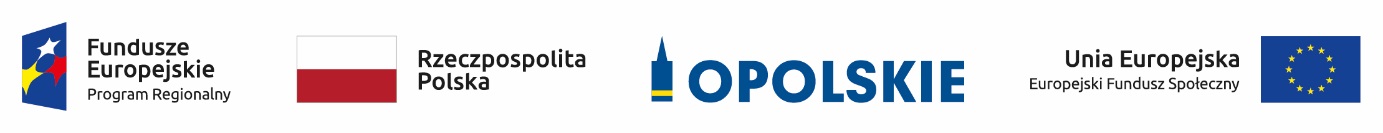 